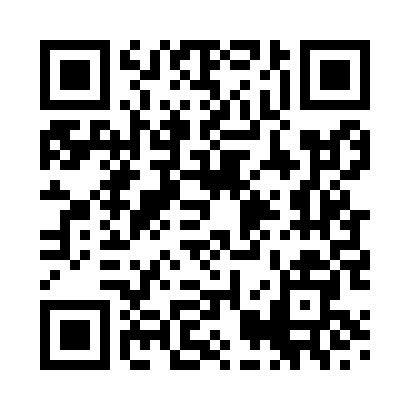 Prayer times for Alltnacaillich, UKWed 1 May 2024 - Fri 31 May 2024High Latitude Method: Angle Based RulePrayer Calculation Method: Islamic Society of North AmericaAsar Calculation Method: HanafiPrayer times provided by https://www.salahtimes.comDateDayFajrSunriseDhuhrAsrMaghribIsha1Wed3:205:231:166:319:0911:132Thu3:185:211:156:329:1111:143Fri3:175:181:156:349:1411:154Sat3:165:161:156:359:1611:165Sun3:155:131:156:369:1811:176Mon3:135:111:156:389:2011:187Tue3:125:091:156:399:2311:198Wed3:115:061:156:409:2511:209Thu3:105:041:156:429:2711:2110Fri3:095:021:156:439:2911:2211Sat3:074:591:156:449:3111:2312Sun3:064:571:156:459:3411:2513Mon3:054:551:156:469:3611:2614Tue3:044:531:156:489:3811:2715Wed3:034:511:156:499:4011:2816Thu3:024:491:156:509:4211:2917Fri3:014:471:156:519:4411:3018Sat3:004:451:156:529:4611:3119Sun2:594:431:156:539:4811:3220Mon2:584:411:156:549:5011:3321Tue2:574:391:156:559:5211:3422Wed2:564:371:156:579:5411:3523Thu2:564:351:156:589:5611:3624Fri2:554:341:156:599:5811:3725Sat2:544:321:167:0010:0011:3826Sun2:534:301:167:0110:0211:3927Mon2:534:291:167:0110:0311:4028Tue2:524:271:167:0210:0511:4129Wed2:514:261:167:0310:0711:4230Thu2:514:251:167:0410:0911:4331Fri2:504:231:167:0510:1011:43